ՈՐՈՇՈՒՄ N 25-Ա04  ՄԱՐՏԻ  2020թ.ԿԱՊԱՆ ՀԱՄԱՅՆՔԻ ԱՎԱԳԱՆՈՒ 2019 ԹՎԱԿԱՆԻ ՓԵՏՐՎԱՐԻ 26-Ի ԹԻՎ 4-Ա ՈՐՈՇՄԱՆ ՄԵՋ ՓՈՓՈԽՈՒԹՅՈՒՆՆԵՐ ԵՎ ԼՐԱՑՈՒՄՆԵՐ ԿԱՏԱՐԵԼՈՒ ՄԱՍԻՆՂեկավարվելով «Տեղական ինքնակառավարման մասին» Հայաստանի Հանրապետության օրենքի 82-րդ հոդվածի 8-րդ մասով, «Նորմատիվ իրավական ակտերի մասին» Հայաստանի Հանրապետության օրենքի 33-34-րդ հոդվածներով և հաշվի առնելով համայնքի ղեկավարի առաջարկությունը,  համայնքի ավագանին  որոշում է.Կապան համայնքի ավագանու 2019 թվականի փետրվարի 26-ի «Կապան համայնքի 2019-2023թթ զարգացման ծրագիրը հաստատելու մասին» թիվ 4-Ա որոշման մեջ կատարել փոփոխություններ և լրացումներ ու որոշման հավելվածով հաստատված ֆինանսական ամփոփաթերթը հաստատել նոր խմբագրությամբ, համաձայն հավելվածի։ 2． Սույն որոշումն ուժի մեջ է մտնում ընդունման հաջորդող օրվանից:Կողմ( 12 )`ԱՆՏՈՆՅԱՆ ԱՐԵՆ                                      ՀԱՐՈՒԹՅՈՒՆՅԱՆ ԿԱՄՈ   ԱՍՐՅԱՆ ՎԱՉԵ                                            ՀԱՐՈՒԹՅՈՒՆՅԱՆ ՀԱՅԿԳՐԻԳՈՐՅԱՆ ՎԻԼԵՆ                                 ՄԱՐՏԻՐՈՍՅԱՆ ԿԱՐԵՆ              ԴԱՆԻԵԼՅԱՆ ՎԱՀԵ                                    ՄԵՍՐՈՊՅԱՆ ՆԱՊՈԼԵՈՆ             ԴԱՎԹՅԱՆ ՇԱՆԹ                                      ՄԿՐՏՉՅԱՆ ԱՐԱ ԿՈՍՏԱՆԴՅԱՆ ԻՎԱՆ                                 ՄՈՎՍԻՍՅԱՆ ԺԱՆ                                               Դեմ ( 0 )Ձեռնպահ ( 0 )                   ՀԱՄԱՅՆՔԻ ՂԵԿԱՎԱՐ   		           ԳԵՎՈՐԳ ՓԱՐՍՅԱՆ2020թ. մարտի 04ք. Կապան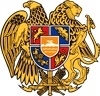 ՀԱՅԱՍՏԱՆԻ ՀԱՆՐԱՊԵՏՈՒԹՅՈՒՆ
ՍՅՈՒՆԻՔԻ ՄԱՐԶ
ԿԱՊԱՆ  ՀԱՄԱՅՆՔԻ  ԱՎԱԳԱՆԻ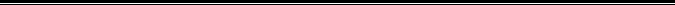 